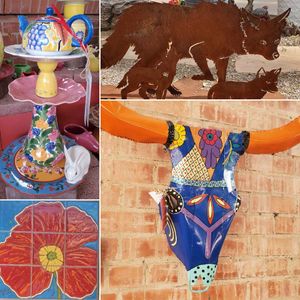 Moonlight Art Market